2020-21 Rotary District 5000 Global Grants submitted as of October 2020District International Service Projects in Nepal sponsored by DG Naomi Masuno and Nepal District 3292 Governor Rajib PokhrelThree Global Grants you can support:Improving Science Labs for Vocation Training at two schools in Damauli (site of our Chunder WASH project GG1988399, with “hands on” participation by District 5000 Rotarians—“On Tour”Global Grant 2117300 Medical Equipment and Telemedicine at Dhading Region Hospital—”on tour”Global Grant 1752052 Medical Equipment and Telemedicine at Kumari District Hospital—”on tour for the adventurer” (the International Partner is another District)+Possible tour of projects in BhutanGG2118290 Improving Basic Education in Nepal—Science Labor Equipment, Teachers Training, Adult Science Literacy and Classroom ImprovementsDistrict 5000 and District 3292, with the Rotary Club of DamauliBudget: $40-45,000 (this grant is scalable)Area of Focus: Basic LiteracyCenterpiece of a District International Service Project in Nepal sponsored by DG Naomi Masuno and Nepal District 3292 Governor Rajib PokhrelThis project will replicate the T.E.A.C.H program in Panauti District schools (GG1744433). The school is located in a remote district of Nepal. The majority of student in this district are so-called lower caste or “untouchable” children. This project seeks to empower them through basic education. The main focus is on upgrading science labs with emphasis on career-focused education, training for teachers, and providing e-classroom materials, and adult science literacy related to agriculture and environmental sciences. Rotarians will also be involved in classroom improvements and teaching training.Contact: Arjun Aryal aryala@gmail.com or Mark Harbison@gmail.comGG217300 Dhading Hospital medical equipment, training, telemedicine unit.District 5000 and Rotary Clubs of Honolulu Sunset and NarayangarhBudget: $60-70,00045+ Health posts and health centers in remote villages feed into the District Hospital at DhadingThe only hospital in the District  of about 400K population designated by Government of Nepal to manage Covid-19Global Grant will provide Emergency Room and ICU equipment—ventilator, ultrasound, telemedicine unitTelemedicine Unit will connect Dhading to existing national telemedicine network centered on the National Hospital established by Global Grant 1981077Contact: Arjun Aryal aryala@gmail.com and Paul Maroz pjmoroz@gmail.com GG1752052  Kumari Hospital medical equipment, training, telemedicine unit.Rotary Clubs of Kathmandu Metro and Rotary Club in IndiaBudget: $180,000Remote District Hospital in Kumari DistrictNew hospital building but no equipmentGlobal Grant will provide all standard hospital equipment and Emergency Room and ICU equipment aimed at Covid-19 treatment and quarantine—ventilator, ultrasound, telemedicine unit.Telemedicine Unit will connect Dhading to existing national telemedicine network centered on the National Hospital established by Global Grant 1981077. This grant is no longer sponsored by a District 5000 Club, but Jim Becker (Hilo Kimo) and I are part of the planning team, and Jim is involved in adding the telemedicine unit.Contact: Jim (Kimo) Becker jim4good@gmail.com, or Mark Harbison markaharbison@gmail.comGG2117555 Medical Equipment, Community Education and Empowerment in Chiang Rai, ThailandRotary Clubs of Silom (District 3350) and Honolulu SunriseBudget: TBD (project will be scalable)The grant will provide equipment to strengthen the public health infrastructure, including dialysis equipment and,Funding for organizing health promotion programs to engage and empower individuals and rural communities to choose healthy behaviors to keep them healthy, and to encourage lifestyle changes that reduce the risk of developing chronic diseases and other morbidities.Contact: Dave Mozdren David.Mozdren@hawaiiantel.comGG2098529 Bhutan Wilderness Medicine VTTRotary Clubs of Thimphu (District 3292) and Honolulu SunsetBudget: $33,250 (project will be scalable)The University of Utah and Khesar Gyalpo University of Medical Sciences of Bhutan (KGUMS) will host trainees from Bhutan who will train Bhutanese trekking guides The goal will be to enhance the Bhutanese trekking guides’ knowledge of medical issues in the mountains and at high altitude.  We will:•	Target prevention strategies that the guides can employ to keep themselves and their trekkers safe•	Teach strategies to recognize medical problems before they manifest into more serious disorders•	Provide both didactic and case-based education to actively manage medical problems using current best-practice instructionContact: James Ham at james.ham@gmail.com GG2118178 Tohoku Japan 9/11-3/11 Tsunami and Nuclear Plant Disasters Post-Trauma Mental Health Response VTTRotary Clubs of Nara-East (District 2650) and Kihei-WaileaBudget: $91,180 (this grant is fully funded)Three VTT programs over the year will educate local health and mental health professionals and students on approaches for promoting psychological resilience. The Team will collaborate with them on disseminating these findings into the communities of Fukushima. The Team will also extend these efforts to local high school students.•	 Collaboration with Fukushima Medical University and Nagomi Mental Health Clinic in training trainers to work with community groups in post-trauma treatment and counseling•	Collection of “resiliency stories” (oral histories) from tsunami and Fukushima victims •	Collection of data for evaluation and monitoring of responses to treatment protocolsContact: Mark Harbison at markaharbison@gmail.comGG (number TBD) Building Livelihood Project in Kusumpur Pahani Slum in New DelhiRotary Clubs of Delhi South Metro (District 3011) and Kihei-WaileaBudget: $200,000 Area of Focus: Economic and Community DevelopmentKusumpur Pahani is the most notorious slum in New Delhi. This project will focus 1. on creating digital community hubs identified as “Single-Window Platforms” where slum dwellers can identify and demand available government and NGO programs and 2. On creating centers of excellent where disparate nonprofit efforts are consolidated into centers where slum dwellers can access services, including vocational training, job counseling, medical advice and delivery, etc.Contact Mark Harbison at markaharbison@gmail.com 808-283-3785GG (number TBD) Center for Empowerment of Women and Girls—Alliance Against Abuse and Trafficking in NigeriaRotary Clubs of Wuse Central  (District 9125) Nigeria) and Newberry Noon (5100)Budget: $120,000 Area of Focus: Peace and Conflict Prevention/ResolutionThe grant focuses on training of a cadre of Nigerian women who will also train a larger group of women in training women and girls in dealing with harassment, abuse, and attempted recruitment by traffickers. On the ground, the project is led by US consultants and Nigerian NGO specialists in this type of training. It replicates a successful grant application for Nepal and is led by Erin Thomas, former Executive Director of the Rotarian Action Group and Rotarian Peace Fellow. This grant is not a District 5000 initiated grant but is part of the Rotarian Action Group for Peace Project Incubator and may be of interest to RAG members or member of the Rotary Action Group Against Slavery in our District since many of our members are interested in combating Trafficking.Contact Mark Harbison at markaharbison@gmail.com 808-283-3785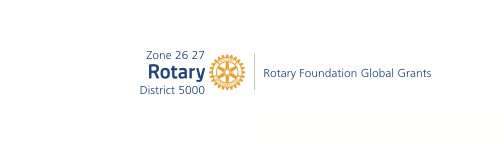 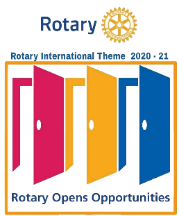 